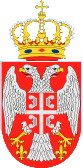 Назив наручиоца: Предшколска установа ''Ђурђевдан'' КрагујевацБрoj: 3470/17Датум : 19.07.2017.годинеАдреса:Кнеза Милоша 21а, КрагујевацК р а г у ј е в а цДиректор Јаковљевић Сања, Предшколска установа ''Ђурђевдан'' Крагујевац на основу  Статута установе, члана 107. став 3. и  члана 108. Закона о јавним набавкама („Службени гласник Републике Србије“, број 124/12, 14/2015 и 68/2015) и Извештаја Комисије за јавну набаку од 25.04.2017.године,  доносиО Д  Л У К Уо додели уговора На предлог Комисије за јавну набавку образоване Решењем Градске управе за јавне набавке број 404-126/17-XII од 30.03.2017. године, у предмету јавне набавке број 1.2.4/17: Услуга осигурања возила (назив и ознака из општег речника набавки: услуге осигурања моторних возила ОРН 66514110 ) ,уговор се   додељује понуђачу:''Wiener stadtische osiguranje'' а.д.о., улица Трешњиног цвета број 1 Београд, матични број: 17456598, ПИБ: 102608229; у складу са понудом 4/2017 од 03.05.2017.године.О  б  р  а  з  л  о  ж  е  њ  еГрадска управа за јавне набавке као Tело за централизоване јавне набавке, у складу са Законом о јавним набавкама („Службени гласник Републике Србије“ број 124/12, 14/15 и 68/15), спровела je отворени поступак број 1.2.8/17, Услуга осигурања возила, са циљем закључења оквирног споразума са једним добављачем, на период важења од годину дана.Позив за достављање понуда објављен је дана 03.04.2017.године. на Порталу јавних набавки, (portal.ujn.gov.rs), интернет страници наручиоца (www.kragujevac.rs). Процењена вредност централизоване јавне набавке износи: 5.672.261,00 динара (без урачунатог ПДВ-а).Процењена вредност јавне набавке – Услуга осигурања возила Предшколска установа ''Ђурђевдан'' Крагујевац  износи: 142.857,00 динара.Уговорена вредност за Услугу осигурања возила за  Предшколску установу ''Ђурђевдан'' Крагујевац на основу понуде  број 4/2017 од 03.05.2017.године износи  58.729,00  динара без ПДВ- а.На основу напред наведеног донета је одлука као у диспозитиву.ПРАВНА ПОУКАПонуђач који сматра да су му доношењем Одлуке о додели уговора за јавну набавку-Услуга осигурања возила повређена права, може да покрене поступак за заштиту права  у року од пет дана од дана објављивања ове Одлуке на порталу јавних набавки. Захтев за заштиту права подноси се наручиоцу, а копија се истовремено доставља Републичкој комисији за заштиту права, непосредно или препорученом поштом. Уз поднети захтев доставља се доказ о уплати таксе у износу од 120.000,00 динара на текући рачун Буџета Републике Србије број 840 – 30678845 – 06; шифра плаћања: 153 или 253;  позив на број: подаци о броју или ознаци јавне набавке поводом које се подноси захтев за заштиту права.                                                                                                                          ДИРЕКТОР________________________                                                                                                                                